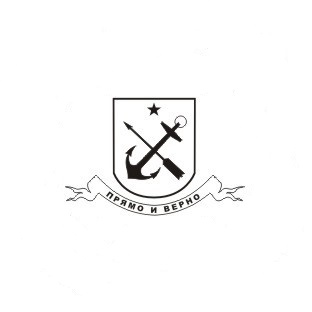 МЕСТНАЯ АДМИНИСТРАЦИЯМУНИЦИПАЛЬНОГО ОБРАЗОВАНИЯ ПОСЕЛОК СТРЕЛЬНАПОСТАНОВЛЕНИЕ Об утверждении Порядка открытия и ведения лицевых счетов для учета операций по исполнению местного бюджета Внутригородского муниципального образования Санкт-Петербурга поселок СтрельнаВ соответствии с Бюджетным кодексом Российской Федерации, Положением «О бюджетном процессе в Муниципальном образовании поселок Стрельна»,утвержденным решением  Муниципального совета Муниципального образования поселок Стрельна от 19.03.2015 №10«Об утверждении Положения «О бюджетном процессе в Муниципальном образовании поселок Стрельна»                ПОСТАНОВЛЯЮ:1. Утвердить Порядок открытия и ведения лицевых счетов для учета операций по исполнению местного бюджета Внутригородского муниципального образования Санкт-Петербурга поселок Стрельна согласно приложению  к настоящему постановлению.2. Признать утратившим силу:2.1. Пункт 2 постановления Местной администрации Муниципального образования поселок Стрельна от 25.12.2015 № 120 «Об утверждении Порядков».2.2. Порядок открытия и ведения лицевых счетов, открываемых в финансовом органе Муниципального образования поселок Стрельна (Приложение 2), утвержденный постановлением Местной администрации Муниципального образования поселок Стрельна от 25.12.2015 № 120 «Об утверждении Порядков».   3.  Контроль за исполнением настоящего постановления оставляю за собой.         4.  Настоящее постановление вступает в силу с момента его принятия.Глава местной администрации                                                             И.А. КлимачеваПодготовлено:Главный специалист-юрисконсульт                                                Т.Б. ТрухачеваСогласовано:Главный бухгалтер                                                                           Г.Г. МокиенкоГлавный специалист-экономист ФЭО                                             Н.Е. ГавриловаПриложение    к постановлению                         Местной администрации Муниципального образования поселок Стрельна от 30.03.2021 № 49Порядок открытия и ведения лицевых счетов для учета операций по исполнению местного бюджета Внутригородского муниципального образования Санкт-Петербурга поселок Стрельна1.Настоящий Порядок разработан в соответствии Бюджетным кодексом Российской Федерации,  Положением о бюджетном процессе в Муниципальном образовании поселок Стрельна, утвержденным Решением Муниципального Совета Муниципального образования поселок Стрельна  от 19.03.2015 № 10, Приказом Казначейства России от 17.10.2016 N 21н "О порядке открытия и ведения лицевых счетов территориальными органами Федерального казначейства", с учетом общих требований к порядку открытия и ведения лицевых счетов, утвержденных Приказом Казначейства России от 01.04.2020 N 14 н "Об Общих требованиях к порядку открытия и ведения лицевых счетов" и устанавливает порядок открытия и ведения финансовым органом Внутригородского муниципального образования Санкт-Петербурга поселок Стрельна (далее - МО пос. Стрельна) лицевых счетов главных распорядителей,распорядителей и получателей средств бюджета МО пос. Стрельна при казначейском обслуживании исполнения бюджета МО пос. Стрельна Управлением Федерального казначейства по Санкт-Петербургу.2. Лицевые счета2.1. Для учёта операций по исполнению местного бюджета, осуществляемых получателями бюджетных средств в рамках их полномочий, в финансовом органе МО пос. Стрельна открывается лицевой счет получателя бюджетных средств, предназначенный для учета операций по отражению кассовых выплат в процессе исполнения расходов местного бюджета.Учет операций, осуществляемых главными получателями бюджетных средств, главными администраторами доходов местного бюджета, главными администраторамиисточников финансировании местного бюджета, ведется на лицевых счетах, открытых в Управлении федерального казначейства по Санкт-Петербургу в соответствии с Соглашением об осуществлении УФК по Санкт-Петербургу отдельных функций по исполнению бюджета МО пос. Стрельна при кассовом обслуживании исполнения бюджета МО пос. Стрельна Управлением Федерального казначейства по Санкт-Петербургу и Порядком казначейского обслуживания, утвержденным Приказом Казначейства России от 14.05.2020 N 21н "О Порядке казначейского обслуживания".Для учета операций со средствами, поступающими во временное распоряжениев соответствии законодательными и иными нормативными правовыми актами, открывается и ведется лицевой счет по учету средств во временном распоряжении в Управлении Федерального казначейства по Санкт-Петербургу в соответствии с Порядком казначейского обслуживания, утвержденным Приказом Казначейства России от 14.05.2020 N 21н "О Порядке казначейского обслуживания".2.4.Операции на лицевых счетах отражаются в валюте Российской Федерации наосновании платежных документов клиентов и иных документов, определенных в установленном порядке. Операции со средствами на лицевых счетах отражаются нарастающим итогом в пределах текущего финансового года.Учет операций по исполнению местного бюджета на лицевых счетах осуществляется в разрезе показателей бюджетной классификации Российской Федерации.3 Нумерация лицевых счетов3.1. При открытии лицевых счетов в финансовом органе МО пос. Стрельна получателям бюджетных средств присваивается номера.Номер лицевого счета должен однозначно определять его принадлежность к конкретному клиенту и соответствовать характеру операций, учитываемых на данном счете.Каждому виду лицевого счета присваивается один из следующих кодов:01 - лицевой счет главного распорядителя бюджетных средств;02 - лицевой счет бюджета;03 - лицевой счет получателя бюджетных средств;05 - лицевой счет по учету средств во временном распоряжении.Финансовый орган для учета операций по исполнению отдельных расходов местного бюджета вправе открывать лицевые счета с иными кодами.3.2. Каждому клиенту может быть открыт только один лицевой счет соответствующего вида, указанного в пункте 3.1 настоящего Порядка.4. Порядок открытия лицевых счетов в финансовом органе МО пос. Стрельна4.1. Лицевые счета открываются в финансовом органе участникам бюджетного процесса МО пос. Стрельна. 4.2. Основанием для открытия лицевого счета главного распорядителя бюджетных средств является перечень главных распорядителей бюджетных средств, установленный Решением Муниципального Совета о бюджете МО пос. Стрельна и в составе ведомственной структуры расходов местного бюджета на соответствующий финансовый год.4.3. Лицевые счета закрываются финансовым органом: ˗ в связи с исключением главного получателя (получателя) средств местного бюджета из сводной бюджетной росписи на соответствующий финансовый год; ˗ по окончании финансового года, если в течение данного финансового года операции по лицевому счету не производились; ˗ в иных случаях, предусмотренных нормативными правовыми актами муниципального образования МО пос. Стрельна.5. Порядок отражения операций по исполнению расходов местного бюджета на лицевых счетах 5.1. Операции по кредиту лицевого счета получателя бюджетных средств отражаются на основании представленных и прошедших контроль в установленном порядке заявок на оплату расходов или иных документов, определенных в установленном порядке. 5.2. Операции по дебету лицевого счета получателей средств отражаются на основании исполненных платежными поручениями финансового органа заявок на оплату расходов или иных документов, определенных в установленном порядке. 5.3. Ежемесячно не позднее 5-го числа месяца, следующего за отчетным, получатели бюджетных средств и финансовый орган осуществляют сверку операций по движению средств, отраженных на лицевых счетах получателей бюджетных средств. Сверка производится путем представления получателю выписки из лицевого счета за месяц в электронном виде и(или) на бумажном носителе, составленной на 1-ое число месяца, следующего за отчетным. 5.4. Отражение проведенных операций на лицевом счете получателя бюджетных средств осуществляется датой совершения соответствующих операций на лицевом счете бюджета в Управлении Федерального казначейства по Санкт-Петербургу. 6. Порядок отражения операций на лицевых счетах администратора источников внутреннего финансирования дефицита бюджета6.1. Финансовый орган МО пос. Стрельна осуществляет платежи по источникам внутреннего финансирования дефицита местного о бюджета от имени и по поручению получателей средств с лицевого счета бюджета в Управлении Федерального казначейства по Санкт-Петербургу. 6.2. Операции по источникам внутреннего финансирования дефицита местного бюджета подлежат отражению на лицевых счетах администраторов источников внутреннего финансирования дефицита бюджета в разрезе кодов бюджетной классификации Российской Федерации. 6.3. Отражение проведенных операций по движению денежных средств на лицевом счете по источникам внутреннего финансирования дефицита местного бюджета осуществляется датой совершения соответствующих операций на лицевом счете местного бюджета в Управлении Федерального казначейства по Санкт-Петербургу. Отражение на лицевом счете по источникам внутреннего финансирования дефицита местного бюджета проведенных некассовых операций осуществляется датой совершения соответствующих операций финансовым органом в разрезе кодов бюджетной классификации Российской Федерации.7. Порядок отражения операций на лицевых счетах по учету средств во временном распоряжении  7.1. Учет операций со средствами, поступающими во временное распоряжение клиентов, производится на соответствующем счете, открытом финансовому органу в Управлении Федерального казначейства по Санкт-Петербургу. 7.2. Средства, поступающие во временное распоряжение клиента, зачисленные на счет финансового органа по учету средств во временном распоряжении на основании платежных поручений плательщиков, подлежат отражению финансовым органом по кредиту лицевого счета по учету средств во временном распоряжении соответствующего клиента. Отражение проведенных операций по лицевому счету клиента по учету средств во временном распоряжении осуществляется датой совершения соответствующих операций на лицевом счете финансового органа по учету средств во временном распоряжении.Финансовый орган отражает операции со средствами, поступающими во временное распоряжение клиента, на лицевых счетах по учету средств во временном распоряжении нарастающим итогом с начала текущего финансового года без расшифровок по плательщикам. Суммы, зачисленные на счет по учету средств во временном распоряжении без указания (ошибочного указания) наименования клиента либо в случае отсутствия возможности однозначно идентифицировать клиента, подлежат возврату отправителю не позднее 3 рабочих дней после получения расчетного документа. Остаток средств, поступивших во временное распоряжение на лицевой счет клиента, образовавшийся на конец текущего финансового года, учитывается как переходящий остаток на 1 января очередного финансового года.8. Выписки из лицевых счетов8.1. Финансовый орган осуществляют сверку операций по движению средств, отраженных на лицевых счета, открытых в Управлении Федерального казначейства на основании документов, предоставляемых УФК по Санкт-Петербургу в соответствии с Порядком казначейского обслуживания, утвержденных Приказом Казначейства России от 14.05.2020 N 21н"О Порядке казначейского обслуживания"ежедневно. 8.1. Ежемесячно не позднее 5-го числа месяца, следующего за отчетным, финансовый орган осуществляют сверку операций по движению средств, отраженных на лицевых счетах открытых в финансовом органе, путем представления клиентам выписок из их лицевых счетов за месяц в электронном виде или на бумажном носителе, составленной на 1-е число месяца, следующего за отчетным.  30.03.2021поселок Стрельна          № 49